Minijobs – neue Pflichten für Arbeitgeber ab 01.01.2022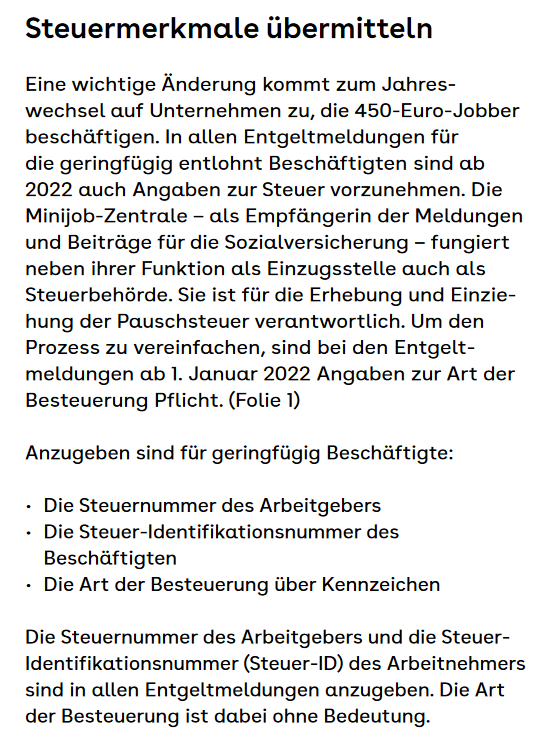 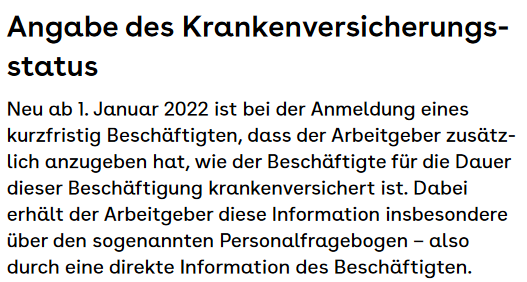 